EXPERIMENT NO:5Aim:Normalize Weather Table data using Knowledge Flow.Description:The knowledge flow provides an alternative way to the explorer as a graphical front end to WEKA’s algorithm. Knowledge flow is a working progress. So, some of the functionality from explorer is not yet available. So, on the other hand there are the things that can be done in knowledge flow, but not in explorer. Knowledge flow presents a dataflow interface to WEKA. The user can select WEKA components from a toolbar placed them on a layout campus and connect them together in order to form a knowledge flow for processing and analyzing the data.Creation of Weather Table:Procedure:Open Start  Programs  Accessories  NotepadType the following training data set with the help of Notepad for Weather Table.@relation weather@attribute outlook {sunny,rainy,overcast}@attribute temparature numeric@attribute humidity numeric@attribute windy {true,false}@attribute play {yes,no}@datasunny,85.0,85.0,false,noovercast,80.0,90.0,true,nosunny,83.0,86.0,false,yesrainy,70.0,86.0,false,yesrainy,68.0,80.0,false,yesrainy,65.0,70.0,true,noovercast,64.0,65.0,false,yessunny,72.0,95.0,true,nosunny,69.0,70.0,false,yesrainy,75.0,80.0,false,yesAfter that the file is saved with .arff file format.Minimize the arff file and then open Start  Programs  weka-3-4.Click on weka-3-4, then Weka dialog box is displayed on the screen.In that dialog box there are four modes, click on explorer.Explorer shows many options. In that click on ‘open file’ and select the arff fileClick on edit button which shows Weather table on weka.Output:Training Data Set  Weather Table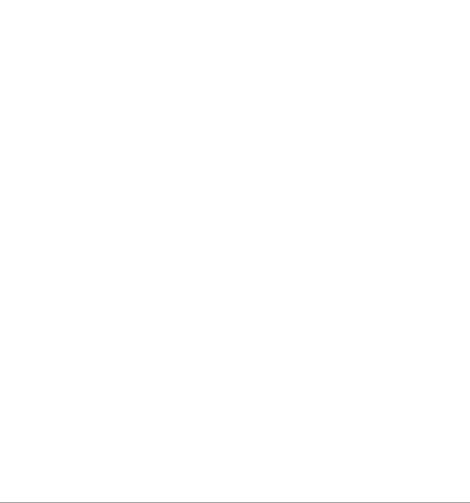 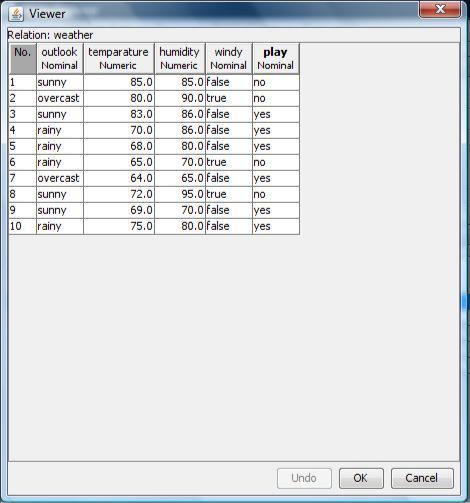 Procedure for Knowledge Flow:Open Start  Programs  Weka-3-4  Weka-3-4Open the Knowledge Flow.Select the Data Source component and add Arff Loader into the knowledge layout canvas.Select the Filters component and add Attribute Selection and Normalize into the knowledge layout canvas.Select the Data Sinks component and add Arff Saver into the knowledge layout canvas.Right click on Arff Loader and select Configure option then the new window will be opened and selectWeather.arffRight click on Arff Loader and select Dataset option then establish a link between Arff Loader and Attribute Selection.Right click on Attribute Selection and select Dataset option then establish a link between Attribute Selection and Normalize.Right click on Attribute Selection and select Configure option and choose the best attribute for Weather data.Right click on Normalize and select Dataset option then establish a link between Normalize and Arff Saver.Right click on Arff Saver and select Configure option then new window will be opened and set the path, enter .arff in look in dialog box to save normalize data.Right click on Arff Loader and click on Start Loading option then everything will be executed one by one.Check whether output is created or not by selecting the preferred path.Rename the data name as a.arffDouble click on a.arff then automatically the output will be opened in MS-Excel.1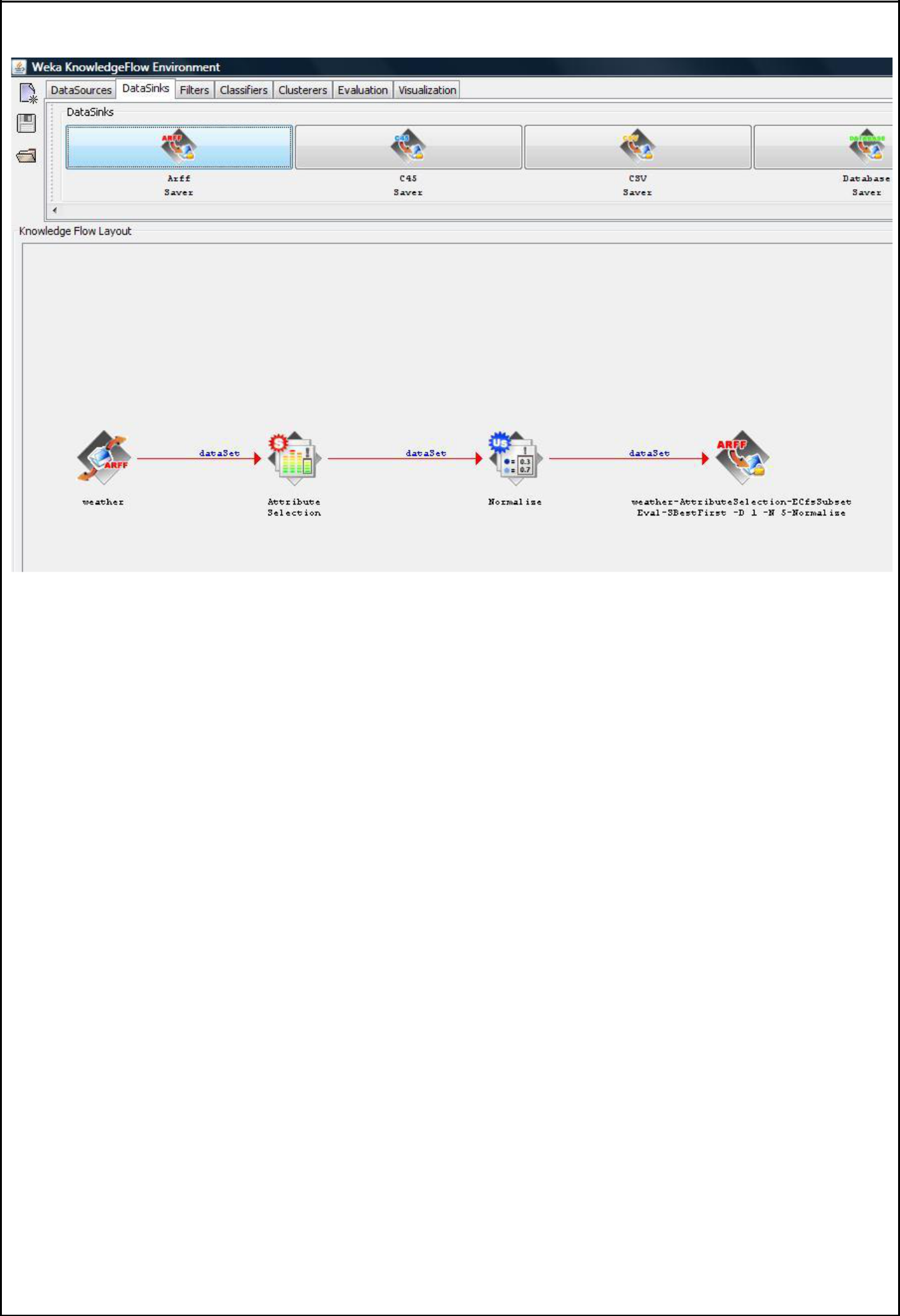 Result:This program has been successfully executed.